EU - Working Visa Permit. 46 Backmillers Hill, Rathbride Road. Kildare - Ireland – Eircode: R51 PD39.☎ Mobile: +353 087 174 4860.lucascavalare@gmail.com	 https://github.com/lucascavalare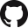 Lucas Fernando B. S. Cavalare 	Jan. 2022 – Present. Site Reliability Engineer – Workday, Inc.	 Activities:●    Participant of the Public Cloud Tenant Lifecycle Engineering Activities, A Specialised Team Responsible for Building, Configuring, Deploying, and Providing Automated Tooling to Support the Workday Application in Public Cloud on Top of Kubernetes Platform.● 	Being a Key Contributor on the Team in Building a User Friendly, Scalable, and Reliable Tools Framework in the Public Cloud Space, Primarily on AWS and GCP. ● 	Automating Cluster Buildouts, Validation, Patch Deployment, and Other Operational Tasks. 	Nov. 2019 – Jan 2022. Sr. Associate Operations Centre Engineer – Workday, Inc.	 Activities:●    Participant of the Environment Team’s Activities, Having the Responsibility for Systems and Hardware Monitoring, Carrying out Daily Tasks and Processes Keeping Workday’s Global Production and Deployment Systems Up and Running, Including Patches.    	●	Maintain the Monitoring of a Complex and Distributed Application Stack.  	●	Point of Contact for Availability and Performance Issues.  	 Jun. 2017 – Mar. 2019. Cloud Operations Analyst – Robert Bosch Ltda.	 Activities:	●	Participant of the Global Operation Centre (GOC) Activities in Bosch-LA, acting on Cloud Service Centre (CSC) Team, Supporting Customers on the Bosch IoT Cloud Environment.	●	Working with Teams to Improve the Process of Building and Deploying Solutions Focusing on Applications and PCF Infrastructure.	●	Troubleshooting, or Escalating Service Level Issues in a Timely Manner.   ●	Escalating Decisions to Product’s Owner after Reviewing Scope of Issues.	 Dec. 2014 – Jun. 2017. Cloud Infrastructure Analyst – ADTsys Software Ltda.	 Activities:Participant of the NOC’s Activities. Setting up, Monitoring, and Troubleshooting Public Cloud Environments.Day to day Management of the Enterprise Cloud Environment Built with the Latest Technologies and Using Best of Breed Management Tools.Managing the Customer’s Environment Through Effective Diagnosis, Resolution, or Implementation of New Tools to Improve Productivity for Customer Issues.Monitoring and Supporting Developers CI/CD Environments Ensuring Availability.Facilitating the Measurement and Reporting by Tracing, Aggregation and Data Analysis for Auto-Scaling, Health, Debugging and Alerting.	Nov. 2013 – Dec. 2014. Support Analyst (Trilingual) – AGCO Corporation.	Activities: Participant of the AGCO Parts Master Data Management Team. Supporting Customers Remotely in an Online Parts’ Catalogue Tool. Using Mainly Software like IBM Cognos and Ventyx Epsilon Web including the Parts Book to GO Mobile App Go Live.Composing Manuals to English and Spanish Translated.Report and Follow-up Software Errors. Responsible to Provide Parts Catalogue in the Epsilon Web System and Loading Parts Catalogue to Other Servers (National and Global market). 	Consulting - Wireless Networks.	Activities:Enterprise Wireless LAN Network Consulting, Indoor/Outdoor Applications, Design, Pre-Deployment and Post Deployment Surveys, Optimisation and Troubleshooting.	Certified Kubernetes Administrator (CKA)	https://www.credly.com/go/x0iMgV9YX1X1ZfIrKSZ90Q University of Campinas – UNICAMP. Course: Cloud and Virtualisation of Computer Network. Complete – 03/2018 to 12/2018. University of Campinas – UNICAMP. Course: Expert in Computer Network. Complete – 01/2011 to 03/2012.Faculdade de Jaguariúna - FAJ.Course: BSc of Computer Science.Complete – 02/2007 to 12/2010. E. E. Prof. “Clodoveu Barbosa”. Course: Technical in Data Processing. Complete – 07/2002 to 12/2003. Portuguese – Native.  English – Advanced.  Spanish - Intermediate. Italian – Intermediate.Technologies:Years:Level: 0 - 10Public Cloud IaaS, SaaS, PaaS (AWS, GCP, Bluemix, Azure).57Unix/Linux-like – Administration.57Monitoring Tools (Zabbix, Nagios, Pingdom, New Relic, Wavefront, PagetDuty, BigPanda).57Web Servers (IIS, Apache, Tomcat, JBoss, NGINX, Varnish).57SQL & NoSQL Databases (MySQL, MongoDB, PostgreSQL, MS SQL).35CI/CD Tools (Git, Jenkins).35Containers/Orchestration (LXD, Docker, Kubernetes).35IP Networks Protocols (HTTP, DNS, SMTP, FTP, TCP/UDP).35IP Network Services (DHCP, NAT, NTP, SMB, Squid).35Traffic Analysis (Iptraf, TCPdump, Wireshark).35Network Virtualization (Virtual Interfaces, Bridges Linux, GRE/VxLAN).35CDN (Akamai, Cloud Front, Level3).35IPv6 (Addressing, SLAAC).13Scripting (Python, Bash, Golang).13Automation and Configuration Management (Ansible).13Infrastructure as a Code (Terraform).13Virtualisation Technologies (QEMU/libvirt/KVM, VMware).13SDN (Mininet, Mininet-WIFI, ONOS, OVS, P4).13